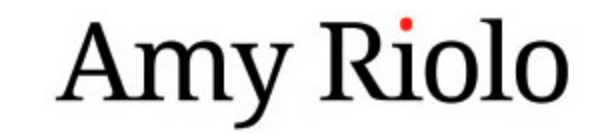 Italian Fine or Culinary Arts Intern Description DescriptionAmy Riolo, LLC is a rapidly expanding company that deals with publishing, writing, marketing, the food business in US and Italy, and major media (tv and print) on a daily basis. We plan large scale culinary and culture events as well as culinary tours to the Mediterranean region. We are looking for an intern to join our team and learn the ropes of managing live events and a product line in the midst of a hectic and exciting production schedule. The intern hired for this position should expect to be involved in all aspects of event management.The benefits to the intern are exciting and important. They include working with a great team of Italian culture enthusiasts who care deeply about producing quality work, helping to produce and watching some of the best live events in DC’s culinary scene. ResponsibilitiesAssist with implementation of new programs at live eventsDevelop promotional materialsPerform online marketing and promotionAssist with documentation and analysis of program/exhibit/showsRequirementsExcellent computer skills are a must, with experience working on the Web and in social media. Excellent research, written and oral communication skills, excellent organizational skills and attention to detail are important. Needs to be able to work independently with minimal supervision. A strong interest in entering a position in the Italian culture and cuisine is vital. Prefer Italian, graphic arts, or culinary majors.MajorsArt, Business, Italian, MarketingBenefitsFlexible schedule for students – approximately ½ of work can be done remotelyUpon completion, students will receive a detailed plan of action for beginning their career, a professional reference, and job listing for their resumeIf interested, please send a letter stating your career goals and why this internship interests you as well as your current resume to amy@amyriolo.com